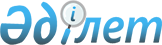 О внесении изменения в приказ Министра образования и науки Республики Казахстан от 10 января 2008 года № 8 "Об утверждении Правил признания и нострификации документов об образовании"
					
			Утративший силу
			
			
		
					Приказ Министра образования и науки Республики Казахстан от 29 июня 2016 года № 405. Зарегистрирован в Министерстве юстиции Республики Казахстан 5 августа 2016 года № 14075. Утратил силу приказом и.о. Министра образования и науки Республики Казахстан от 19 июля 2021 года № 352.
      Сноска. Утратил силу приказом и.о. Министра образования и науки РК от 19.07.2021 № 352 (вводится в действие по истечении десяти календарных дней после дня его первого официального опубликования).
      ПРИКАЗЫВАЮ:
      1. Внести в приказ Министра образования и науки Республики Казахстан от 10 января 2008 года № 8 "Об утверждении Правил признания и нострификации документов об образовании" (зарегистрированный в Реестре государственной регистрации нормативных правовых актов под № 5135, опубликованном в газете "Юридическая газета" от 21 марта 2008 года № 43 (1443)) следующее изменение:
      Правила признания и нострификации документов об образовании, утвержденным указанным приказом, изложить в редакции согласно приложению к настоящему приказу.
      2. Комитету по контролю в сфере образования и науки Министерства образования и науки Республики Казахстан (Примкулов А.А.) в установленном законодательством порядке обеспечить:
      1) государственную регистрацию настоящего приказа в Министерстве юстиции Республики Казахстан;
      2) в течение десяти календарных дней после государственной регистрации настоящего приказа его направление на официальное опубликование в периодических печатных изданиях и информационно-правовой системе "Әділет" и периодических печатных изданиях на электронном носителе с приложением бумажного экземпляра, заверенного гербовой печатью;
      3) в течение пяти рабочих дней со дня получения зарегистрированного настоящего приказа направление его копии в печатном и электронном виде, заверенной печатью Министерства образования и науки Республики Казахстан и удостоверенной электронной цифровой подписью лица, уполномоченного подписывать настоящий приказ, для внесения в Эталонный контрольный банк нормативных правовых актов Республики Казахстан;
      4) размещение настоящего приказа на официальном интернет-ресурсе Министерства образования и науки Республики Казахстан;
      5) в течение десяти рабочих дней после государственной регистрации настоящего приказа в Министерстве юстиции Республики Казахстан предоставление в Департамент юридической службы и международного сотрудничества Министерства образования и науки Республики Казахстан сведений об исполнении мероприятий, предусмотренных подпунктами 1), 2), 3) настоящего пункта.
      3. Контроль за исполнением настоящего приказа возложить на председателя Комитета по контролю в сфере образования и науки Министерства образования и науки Республики Казахстан Примкулову А.А.
      4. Настоящий приказ вводится в действие по истечении десяти календарных дней после дня его первого официального опубликования.  Правила
признания и нострификации документов об образовании
Глава 1. Общие положения
      1. Настоящие Правила определяют порядок признания и нострификации документов об образовании лиц, получивших образование в других государствах и в международных или иностранных учебных заведениях (их филиалах) (далее - Правила).
      Для целей настоящих Правил используются понятия, которые означают следующее:
      1) признание документов об образовании - это официальное подтверждение уполномоченным органом значимости иностранной образовательной квалификации;
      2) нострификация документов об образовании - процедура, проводимая с целью определения эквивалентности документов, выданных лицам, получившим образование в других государствах, в международных или иностранных учебных заведениях (их филиалах).
      Признание и нострификация документов об образовании оказывается физическим лицам (далее - Заявитель), их представителям на основании доверенности.
      2. Признание и нострификация документов об образовании регулируются в соответствии с международными договорами по вопросам признания и эквивалентности документов об образовании и имеющими юридическую силу на территории Республики Казахстан (далее - международные договоры о взаимном признании и эквивалентности), Законом Республики Казахстан от 27 июля 2007 года "Об образовании" (далее - Закон) и настоящими Правилами.
      3. Зарубежные документы об образовании, подпадающие под действие международного договора (соглашение) о взаимном признании и эквивалентности, признаются на территории Республики Казахстан без выдачи соответствующего удостоверения о признании документа об образовании, если иное не предусмотрено в международных договорах (соглашениях).
      4. Документы об образовании стран, присоединившихся к Конвенции о признании квалификации, относящихся к высшему образованию в Европейском регионе от 1997 года (г. Лиссабон) (далее – Лиссабонская конвенция) признаются на территории Республики Казахстан с выдачей соответствующего удостоверения о признании зарубежного образования и/или квалификации в порядке, определенном уполномоченным органом в области образования.
      5. Комитет по контролю в сфере образования и науки Министерства образования и науки Республики Казахстан (далее - Уполномоченный орган) в установленном законодательством порядке осуществляет функции, обеспечивающие государственный контроль за реализацией государственной политики по признанию и нострификации документов об образовании, выданных зарубежными организациями образования с выдачей соответствующих документов.
      6. Процедуру признания и нострификации осуществляет Республиканское государственное предприятие на праве хозяйственного ведения "Центр Болонского процесса и академической мобильности" Министерства образования и науки Республики Казахстан (далее - Центр).
      7. Прием и выдача документов об образовании на процедуру признания и нострификации осуществляется через Центр, а также через некоммерческое акционерное общество "Государственная корпорация "Правительство для граждан" (далее – Государственная корпорация) на альтернативной основе.
      8. Решение уполномоченного органа о признании и нострификации документов об образовании оформляется соответствующим приказом.
      9. Удостоверение о признании или нострификации документов об образовании подписывается председателем или заместителем председателя уполномоченного органа и заверяется гербовой печатью согласно приложениям к настоящим Правилам.
      10. Признание и нострификация документов об образовании и выдача соответствующих удостоверений осуществляется по заявлению владельца документа об образовании, а также лица, представляющего интересы получателя на основании доверенности.
      11. В соответствии с пунктом 8 статьи 39 Закона документы об образовании, выданные зарубежными высшими учебными заведениями, научными центрами и лабораториями гражданам Республики Казахстан - обладателям международной стипендии "Болашак", признаются в Республике Казахстан без прохождения процедур признания и нострификации.
      12. Удостоверения о признании и нострификации документов об образовании являются бланками строгой отчетности, изготавливаются централизованно типографским способом в Республиканском государственном предприятии на праве хозяйственного ведения "Банкнотная фабрика Национального Банка Республики Казахстан", имеют учетную серию и номер. Глава 2. Порядок признания документов об образовании
      13. При подаче заявления в Центр или Государственную корпорацию о признании документов об образовании в рамках Лиссабонской конвенции прилагаются следующие документы:
      1) заявление о признании документов об образовании согласно приложению 1 к настоящим Правилам;
      2) нотариально заверенный документ об образовании и приложения к нему (если последнее предусмотрено законодательством государства, в котором выдан такой документ) и нотариально заверенный в установленном порядке перевод (в случае, если документ полностью на иностранном языке) документа об образовании и приложения к нему, включая перевод печатей.
      Заверение перевода на казахский или русский язык осуществляется нотариусом на территории Республики Казахстан или органами дипломатической службы Республики Казахстан в стране, в которой выдан документ;
      3) документ, удостоверяющий личность владельца документа об образовании (для идентификации личности).
      Для нерезидентов Республики Казахстан копия документа, удостоверяющего личность владельца документа об образовании (с переводом на казахский или русский языки и заверенным надлежащим образом).
      Если обладатель документа об образовании изменил фамилию, имя или отчество (при его наличии) после его получения, необходимо представить копию свидетельства о государственной регистрации актов записи перемены имени, фамилии, отчества (при его наличии) или актовую запись о браке или о расторжении брака;
      4) документ, удостоверяющий личность уполномоченного представителя (для идентификации) и документ, удостоверяющий полномочия на представительство – при обращении представителя заявителя;
      5) квитанция об оплате.
      Обладатель документа об образовании представляет доказательства своей подготовки, в том числе документы о допуске к профессиональной деятельности, практическом опыте. Данные документы представляются вместе с их нотариально заверенными в установленном порядке переводами (в случае, если документ полностью на иностранном языке), включая перевод печатей.
      14. В Центре заявление регистрируется в электронном формате и в базе Интегрированной информационной системы центров обслуживания населения (далее - ИИС ЦОН).
      15. Срок рассмотрения заявления о признании документов об образовании составляет два месяца, исчисляемые со времени представления всех необходимых документов, указанных в пункте 13 к настоящим Правилам.
      16. Срок рассмотрения заявления о признании продлевается еще на тридцать календарных дней в случае направления соответствующего запроса в организацию образования, выдавшую документ об образовании, и (или) в орган управления в сфере образования, в ведении которого находится указанная организация, о предоставлении сведений, характеризующих содержание образования, форму получения образования и подтверждении подлинности документа об образовании представленного к признанию.
      17. Для признания зарубежного документа об образовании проводится экспертная оценка.
      Предметом и содержанием экспертной оценки являются:
      1) установления подлинности документов об образовании;
      2) установление наличия у организации образования, в которой получен документ об образовании, права на осуществление образовательной деятельности по указанной в документе образовательной программе на момент его выдачи;
      3) оценка уровня образования и (или) квалификации;
      4) оценка периодов обучения;
      5) определение равноценности академических и (или) профессиональных прав, предоставляемых обладателю документа об образовании в государстве, в котором выдан этот документ, правам, которые предоставляются соответствующим документам государственного образца об образовании и (или) квалификации в Республике Казахстан.
      По результатам проведенной экспертной оценки оформляется заключение произвольной формы о признании зарубежного документа об образовании с предоставлением обладателю документов академических и (или) профессиональных прав, либо отказ в признании документа об образовании.
      Экспертная оценка зарубежного документа об образовании проводится внутренней экспертной комиссии Центра, которая создается из числа работников Центра и утверждается приказом директора Центра по согласованию с уполномоченным органом.
      18. Экспертная комиссия вносит предложения в уполномоченный орган о признании зарубежного документов об образовании.
      19. На основании решения уполномоченного органа о признании документа Центр оформляет удостоверение о признании документа об образовании согласно приложению 2 к настоящим Правилам.
      20. Удостоверение выдается лично заявителю или по его доверенности другому лицу.
      21. Отрицательное решение по признанию зарубежного документа об образовании принимается, если:
      1) заявителем представлены документы, содержащие недостоверную и (или) искаженную информацию;
      2) заявителем представлены документы об образовании стран, не признанных Республикой Казахстан в качестве субъекта международного права, либо зарубежная организация образования не признана уполномоченным органом в области образования страны выдачи. Глава 3. Порядок нострификации документов об образовании
      22. При подаче заявления в Центр или Государственную корпорацию о нострификации документов об образовании прилагаются следующие документы:
      1) заявление о нострификации документов об образовании согласно приложению 1 к настоящим Правилам;
      2) нотариально заверенный документ об образовании и приложения к нему (если последнее предусмотрено законодательством государства, в котором выдан такой документ) и нотариально заверенный в установленном порядке перевод (в случае, если документ полностью на иностранном языке) документа об образовании и приложения к нему, включая перевод печатей.
      Заверение перевода на казахский или русский язык осуществляется нотариусом на территории Республики Казахстан или органами дипломатической службы Республики Казахстан в стране, в которой выдан документ;
      3) документ, удостоверяющий личность владельца документа об образовании (для идентификации личности);
      Для нерезидентов Республики Казахстан копия документа, удостоверяющего личность владельца документа об образовании (с переводом на казахский или русский языки и заверенным надлежащим образом);
      Если обладатель документа об образовании изменил фамилию, имя или отчество (при его наличии) после его получения, необходимо представить копию свидетельства о государственной регистрации актов записи перемены имени, фамилии, отчества (при его наличии) или актовую запись о браке или о расторжении брака;
      4) документ, удостоверяющий личность уполномоченного представителя (для идентификации) и документ, удостоверяющий полномочия на представительство – при обращении представителя заявителя;
      5) квитанция об оплате.
      Обладатель документа об образовании представляет другие доказательства своей подготовки, в том числе документы о допуске к профессиональной деятельности, практическом опыте. Данные документы представляются вместе с их нотариально заверенными в установленном порядке переводами (в случае, если документ полностью на иностранном языке), включая перевод печатей.
      Заверение перевода на казахский или русский язык осуществляется нотариусом на территории Республики Казахстан или органами дипломатической службы Республики Казахстан в стране, в которой выдан документ.
      23. В Центре заявление регистрируется в электронном формате и в базе ИИС ЦОН.
      24. Срок рассмотрения заявления о нострификации документов об образовании составляет три месяца, исчисляемые со времени представления всех необходимых документов, указанных в пункте 22 к настоящим Правилам.
      25. Срок рассмотрения заявления о нострификации продлевается еще на тридцать календарных дней в случае направления соответствующего запроса в организацию образования, выдавшую документ об образовании, и (или) в орган управления в сфере образования, в ведении которого находится указанная организация, о предоставлении сведений, характеризующих содержание образования, форму получения образования, подтверждении обучения, признание документа об образовании, представленного к признанию, в государстве, которому принадлежит выдавшая его организация.
      26. Процедура нострификации документов об образовании включает проведение экспертизы по определению эквивалентности зарубежного документа об образовании, на основании которой оформляется заключение и принимается решение.
      27. Процедура нострификации состоит из следующих этапов:
      1) установления подлинности документов об образовании;
      2) установление наличия у организации образования, в которой получен документ об образовании, права на осуществление образовательной деятельности по указанной в документе образовательной программе на момент его выдачи; 
      3) установление эквивалентности (соответствия) зарубежного документа об образовании с Государственным общеобязательным стандартам образования Республики Казахстан (далее - ГОСО РК).
      28. Установление эквивалентности (соответствия) зарубежного документа об образовании с ГОСО РК, осуществляют экспертные группы. Экспертные группы по уровням образования в количестве 3-5 человек создаются из числа высококвалифицированных работников системы образования приказом уполномоченного органа.
      29. Документы об образовании, подлежащие процедуре нострификации после прохождения экспертизы на соответствие ГОСО РК, рассматриваются на заседании экспертной комиссии по нострификации документов об образовании. На основании решения экспертной комиссии Центр вносит предложения в уполномоченный орган о нострификации документов об образовании. Экспертные комиссии по уровням образования в количестве 11-13 человек создаются из числа высококвалифицированных работников системы образования и не более 3-х человек из числа работников Центра приказом уполномоченного органа.
      30. Экспертное заключение по документам об основном среднем образовании и общем среднем образовании принимается на основании рассмотрения следующих критериев:
      1) сроков обучения;
      2) перечня изученных дисциплин.
      31. Экспертное заключение по документам о техническом и профессиональном, высшем и послевузовском образовании принимается на основании рассмотрения следующих критериев:
      1) сроков и формы обучения;
      2) перечня и объема изученных дисциплин;
      3) наличия практик;
      4) наличия и уровня итоговой аттестации.
      Полученные знания и опыт оцениваются с позиции итоговой подготовки с признанием возможных различий в учебных планах и методах обучения.
      32. В случае выявления существенной разницы в перечне изученных базовых и профильных дисциплин, заявитель представляет дополнительные документы, подтверждающие уровень образования и (или) квалификацию, практические навыки. При невозможности выявления равноценного эквивалента зарубежного документа об образовании с ГОСО РК, эксперт дает заключение об эквивалентности документа с нижеследующим уровнем образования.
      33. В случае, если в документе об образовании, выданном зарубежными организациями образования указываются квалификации, отсутствующие в классификаторах направлений подготовки и специальностей по уровням образования Республики Казахстан, установление соответствия содержания образования проводится по родственной специальности.
      34. Заявитель ознакамливается с материалами экспертизы.
      35. Центр вносит в Уполномоченный орган предложение о положительном решении вопроса на основании:
      1) установления подлинности документа об образовании;
      2) положительного экспертного заключения о соответствии содержания образования, полученного за рубежом с ГОСО РК;
      3) соответствия общих требований к структуре образования в Казахстане и стране выдачи документа об образовании.
      36. Отрицательное заключение о нострификации документов об образовании принимается, если:
      1) заявителем представлены документы, содержащие недостоверную и (или) искаженную информацию;
      2) иностранная образовательная программа не может быть отнесена ни к одному из уровней образования и (или) направлений подготовки (специальностей, профессий), принятых в Республике Казахстан, либо образование получено в форме, не предусмотренной в Республике Казахстан для освоения образовательных программ такого уровня и направленности;
      3) заявителем представлены документы об образовании стран, не признанных Республикой Казахстан в качестве субъекта международного права, либо зарубежная организация образования не признана уполномоченным органом в области образования страны выдачи.
      37. Центр представляет в уполномоченный орган предложения о нострификации документов об образовании.
      38. На основании приказа о нострификации документа об образовании Центр оформляет соответствующее удостоверение согласно приложениям 3 - 7 к настоящим Правилам.
      39. Удостоверение выдается лично заявителю или по его доверенности другому лицу. Глава 4. Порядок выдачи дубликатов удостоверений
о признании или нострификации
      40. В случае перемены фамилии, имени, отчества (при наличии) заявителя, утери или порчи удостоверение о признании или нострификации документа об образовании, выдается дубликат удостоверения о признании или нострификации (далее - дубликат).
      41. Для получения дубликата заявитель представляет в Центр или Государственную корпорацию заявление с приложением следующих документов:
      1) заявление о выдаче дубликата согласно приложению 8 к настоящим Правилам;
      2) копию удостоверения личности или паспорта владельца документа об образовании (с переводом на государственный или русский языки);
      3) информацию об утере, опубликованной в периодическом печатном издании Республики Казахстан;
      4) копию удостоверения личности или паспорт уполномоченного представителя, и документ, удостоверяющий полномочия на представительство (при обращении представителя получателя);
      5) квитанцию об оплате.
      42. Дубликат оформляется на фамилию, имя, отчество (при его наличии), на которые был выдан подлинник документа. На выдаваемом бланке удостоверения в правом верхнем углу проставляется штамп "Дубликат".
      43. Сроки рассмотрения заявления о выдаче дубликата составляет тридцать календарных дней.
      44. Дубликат выдается лично заявителю или по его доверенности другому лицу.
      45. Сведения о выдаче дубликата заносятся в журнале выдачи дубликатов удостоверений о признании или нострификации документов об образовании установленной формы согласно приложению 9 к настоящим Правилам.
      Форма      
      Комитет по контролю в сфере образования и науки
      Министерство образования и науки               
      Республики Казахстан                           
      от ____________________________________________
      (фамилия, имя, отчество (при наличии))    
      _______________________________________________
      _______________________________________________
      Гражданство: __________________________________
      _______________________________________________
      Документ, удостоверяющий личность              
      (паспорт/удостоверение личности):              
      _______________________________________________
      _______________________________________________
      (номер, серия, дата и кем выдан)          
      _______________________________________________
      Адрес проживания: _____________________________
      _______________________________________________
      (наименование страны, области, города,     
      _______________________________________________
      района, улицы, номер дома и квартиры)    
      Контактные данные _____________________________
      _______________________________________________
      (мобильный, рабочий/домашний          
      телефоны, адрес электронной почты)       
      _______________________________________________
      _______________________________________________
      Место работы или учебы:________________________
      _______________________________________________ Заявление
      Прошу Вас ___________________________________________________________
      (признать, нострифицировать)
      Цель ________________________________________________________________
      (трудоустройство, продолжение обучения, 
      _____________________________________________________________________
      Вид, серия и номер документа об образовании _________________________
      (диплом, аттестат,
      свидетельство,
                                                  удостоверение, сертификат)
      _____________________________________________________________________
      _____________________________________________________________________
      Кем выдан ___________________________________________________________
                    (полное наименование организации образования, страна)
      по специальности ____________________________________________________
      (полное наименование)
      Присвоенная квалификация/академическая степень ______________________
      _____________________________________________________________________
      (полное наименование)
      _____________________________________________________________________
      _____________________________________________________________________
      Согласен (на) на использование сведений, составляющих
      охраняемую законом тайну, содержащихся в информационных системах.
      Несу полную ответственность за достоверность предоставленных мною
      документов и сведений в соответствии с действующим законодательством
      Республики Казахстан.
      "___" _____________ 20___ года       ________________________________
                                       (личная подпись или доверенного лица)
      форма       Министерство образования и науки Республики Казахстан
Комитет по контролю в сфере образования и науки
УДОСТОВЕРЕНИЕ
(действительно с подлинником документа об образовании
и его нотариально заверенным переводом)
БТ № 0000001
      Настоящим удостоверяется, что документ об образовании
      _____________________________________________________________________
      (название документа, серия, номер и дата выдачи)
      выданный ____________________________________________________________
      (фамилия, имя, отчество (при наличии))
      _____________________________________________________________________
      _____________________________________________________________________
      _____________________________________________________________________
      (наименование организации, выдавшей документ об образовании, страна)
      _____________________________________________________________________
      _____________________________________________________________________ признается в Республике Казахстан
      с квалификацией/академической степенью ______________________________
      _____________________________________________________________________
      _____________________________________________________________________
      по специальности ____________________________________________________
      _____________________________________________________________________
      _____________________________________________________________________
      с соответствующим равенством прав для _______________________________
                                                (доступа к образованию 
      _____________________________________________________________________
      и/или профессиональной деятельности)
      _____________________________________________________________________
      Основание: __________________________________________________________
      (номер и дата решения)
      Место печати
      Руководитель услугодателя _________________ __________________
      (подпись)           (ФИО)
      Регистрационный номер № _____
      "_____"________________20 ____ года
      форма       Министерство образования и науки Республики Казахстан
Комитет по контролю в сфере образования и науки
УДОСТОВЕРЕНИЕ
(действительно с подлинником документа об образовании
и его нотариально заверенным переводом)
ЖБ-ІІ          № 0000001
      Настоящим удостоверяется, что документ об образовании _________
      _____________________________________________________________________
      (название документа, серия, номер и дата выдачи)
      выданный ____________________________________________________________
      _____________________________________________________________________
      (фамилия, имя, отчество (при наличии))
      _____________________________________________________________________
      _____________________________________________________________________
      (наименование организации, выдавшей документ об образовании, страна)
      _____________________________________________________________________
      _____________________________________________________________________ эквивалентен казахстанскому диплому о послевузовском образовании
      с присвоением квалификации/академической степени ____________________
      _____________________________________________________________________
      _____________________________________________________________________
      по специальности ____________________________________________________
      _____________________________________________________________________
      с соответствующим равенством прав для________________________________
                               (доступа к образованию и/или профессиональной
      _____________________________________________________________________
      деятельности)
      _____________________________________________________________________
      Основание____________________________________________________________
      (номер и дата решения)
      Место печати
      Руководитель услугодателя _________________ ______________
      (подпись)         (ФИО)
      Регистрационный номер № _________
      "____"________________ 20____ года
      форма       Министерство образования и науки Республики Казахстан
Комитет по контролю в сфере образования и науки
УДОСТОВЕРЕНИЕ
(действительно с подлинником документа об образовании
и его нотариально заверенным переводом)
ЖБ-І           № 0000001
      Настоящим удостоверяется, что документ об образовании _________
      _____________________________________________________________________
      (название документа, серия, номер и дата выдачи)
      выданный ____________________________________________________________
      _____________________________________________________________________
      (фамилия, имя, отчество (при наличии))
      _____________________________________________________________________
      _____________________________________________________________________
      (наименование организации, выдавшей документ об образовании, страна)
      _____________________________________________________________________
      _____________________________________________________________________ эквивалентен казахстанскому диплому о высшем образовании
      с присвоением квалификации/академической степени ____________________
      _____________________________________________________________________
      _____________________________________________________________________
      по специальности_____________________________________________________
      _____________________________________________________________________
      с соответствующим равенством прав для________________________________
                               (доступа к образованию и/или профессиональной
      _____________________________________________________________________
      деятельности)
      _____________________________________________________________________
      Основание____________________________________________________________
      (номер и дата решения)
      Место печати
      Руководитель услугодателя ________________ ______________
      (подпись)         (ФИО)
      Регистрационный номер № _________
      "____"________________ 20____ года 
      форма       Министерство образования и науки Республики Казахстан
Комитет по контролю в сфере образования и науки
УДОСТОВЕРЕНИЕ
(действительно с подлинником документа об образовании
и его нотариально заверенным переводом)
ТКБ                  № 0000001
      Настоящим удостоверяется, что документ об образовании _________
      _____________________________________________________________________
      (название документа, серия, номер и дата выдачи)
      выданный ____________________________________________________________
      _____________________________________________________________________
      (фамилия, имя, отчество (при наличии))
      _____________________________________________________________________
      _____________________________________________________________________
      (наименование организации, выдавшей документ об образовании, страна)
      _____________________________________________________________________
      _____________________________________________________________________ эквивалентен казахстанскому документу
о техническом и профессиональном образовании
      по специальности_____________________________________________________
      _____________________________________________________________________
      _____________________________________________________________________
      с присвоением квалификации __________________________________________
      _____________________________________________________________________
      _____________________________________________________________________
      с соответствующим равенством прав ___________________________________
                              (доступа к образованию и/или профессиональной
      _____________________________________________________________________
      деятельности)
      _____________________________________________________________________
      Основание:___________________________________________________________
      (номер и дата решения)
      Место печати
      Руководитель услугодателя ________________ ______________
      (подпись)         (ФИО)
      Регистрационный номер № _________
      "______"________________ 20____ года
      форма       Министерство образования и науки Республики Казахстан
Комитет по контролю в сфере образования и науки
УДОСТОВЕРЕНИЕ
(действительно с подлинником документа об образовании
и его нотариально заверенным переводом)
ЖОБ                № 0000001
      Настоящим удостоверяется, что документ об образовании _________
      _____________________________________________________________________
      (название документа, серия, номер и дата выдачи)
      выданный ____________________________________________________________
      _____________________________________________________________________
      (фамилия, имя, отчество (при наличии))
      _____________________________________________________________________
      _____________________________________________________________________
      (наименование организации, выдавшей документ об образовании, страна)
      _____________________________________________________________________
      _____________________________________________________________________ эквивалентен казахстанскому аттестату
об общем среднем образовании
      Основание: __________________________________________________________
      _____________________________________________________________________
      (номер и дата решения)
      Место печати
      Руководитель услугодателя ________________ ______________
      (подпись)         (ФИО)
      Регистрационный номер № _________
      "______"________________ 20____ года
      форма       Министерство образования и науки Республики Казахстан
Комитет по контролю в сфере образования и науки
 УДОСТОВЕРЕНИЕ
(действительно с подлинником документа об образовании
и его нотариально заверенным переводом)
НОБ               № 0000001
      Настоящим удостоверяется, что документ об образовании _________
      _____________________________________________________________________
      (название документа, серия, номер и дата выдачи)
      выданный ____________________________________________________________
      _____________________________________________________________________
      (фамилия, имя, отчество (при наличии))
      _____________________________________________________________________
      кем _________________________________________________________________
      (наименование организации, выдавшей документ об образовании, страна)
      _____________________________________________________________________
      _____________________________________________________________________ эквивалентен казахстанскому свидетельству
об основном среднем образовании
      Основание:___________________________________________________________
      _____________________________________________________________________
      (номер и дата решения услугодателя)
      Место печати
      Руководитель услугодателя ________________ ______________
      (подпись)          (ФИО)
      Регистрационный номер № _________
      "______"________________ 20____ года
      Форма      
      Комитет по контролю в сфере образования и науки
      Министерство образования и науки               
            Республики Казахстан                           
      от_____________________________________________
      (фамилия, имя, отчество (при наличии))   
      _______________________________________________
      _______________________________________________
      Гражданство: __________________________________
      _______________________________________________
      Документ, удостоверяющий личность              
            (паспорт/удостоверение личности):              
            _______________________________________________
      _______________________________________________
      (номер, серия, дата и кем выдан)        
      _______________________________________________
      Адрес проживания:______________________________
      _______________________________________________
      (наименование страны, области, города,    
      _______________________________________________
      района, улицы, номер дома и квартиры)   
      Контактные данные______________________________
      _______________________________________________
      (мобильный, рабочий/домашний телефоны,   
      адрес электронной почты)           
      _______________________________________________
      _______________________________________________
      Место работы или учебы:________________________
      _______________________________________________ Заявление
      Прошу Вас ___________________________________________________________
                 (выдать дубликат удостоверения о признании/нострификации
      зарубежного документа об образовании)
      Причина _____________________________________________________________
                       (в связи с утерей/порчей удостоверения или др.)
      _____________________________________________________________________
      Вид, серия и номер документа об образовании _________________________
      (диплом, аттестат, свидетельство, удостоверение, сертификат)
      _____________________________________________________________________
      _____________________________________________________________________
      Кем выдан ___________________________________________________________
      (полное наименование организации образования, страна выдачи)
      по специальности ____________________________________________________
      (полное наименование)
      Присвоенная квалификация/академическая степень ______________________
      _____________________________________________________________________
      (полное наименование)
      _____________________________________________________________________
      _____________________________________________________________________
      Согласен (на) на использование сведений, составляющих
      охраняемую законом тайну, содержащихся в информационных системах.
      Несу полную ответственность за достоверность предоставленных
      мною документов и сведений согласно Стандарта государственной услуги
      в соответствии с действующим законодательством Республики Казахстан.
      "___" ________ 20___ года  __________________________________________
                                    (фамилия, имя, отчество (при наличии),
                                   личная подпись или доверенного лица)
      форма       Журнал регистрации дубликатов удостоверений
о признании или нострификации документов об образовании
					© 2012. РГП на ПХВ «Институт законодательства и правовой информации Республики Казахстан» Министерства юстиции Республики Казахстан
				
Министр образования и науки
Республики Казахстан
Е. СагадиевПриложение
к приказу Министра образования
и науки Республики Казахстан
от 25 июня 2016 года № 405
Утвержден
приказом Министра образования
и науки Республики Казахстан
от 10 января 2008 года № 8Приложение 1
к Правилам признания и нострификации
документов об образованииПриложение 2
к Правилам признания и нострификации
документов об образованииПриложение 3
к Правилам признания и нострификации
документов об образованииПриложение 4
к Правилам признания и нострификациит
документов об образованииПриложение 5
к Правилам признания и нострификации
документов об образованииПриложение 6
к Правилам признания и нострификации
документов об образованииПриложение 7
к Правилам признания и нострификации
документов об образованииПриложение 8
к Правилам признания и нострификации
документов об образованииПриложение 9
к Правилам признания и нострификации
документов об образовании
№
п/п
Ф.И.О. услугополучателя
Дата и номер приказа уполномоченного органа
Серийный номер бланка удостоверения
Регистрационный номер удостоверения
Дата регистрации удостоверения
1
2
3
4
5
6